Муниципальное Бюджетное Общеобразовательное УчреждениеНиколаевская средняя школаСОГЛАСОВАНО                                                                                                                                       УТВЕРЖДАЮ Заместитель директора по УВР                                                                                                               Директор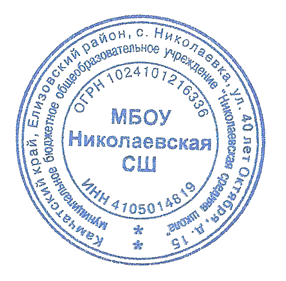 МБОУ Николаевская СШ                                                                                                                          МБОУ Николаевская СШ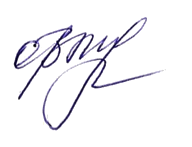 ______________ ( Т.В.Ревенок)                                                                                                                  ________________            (О.В. Муравьёва )РАБОЧАЯ ПРОГРАММАпо окружающему миру, 2 «Б»классУМК «Перспектива»Учитель:      Бэнэдэк Вера Леонидовна   с. Николаевка       2018- 2019 учебный годКалендарно- тематическое планирование по окружающему мируЭлементы рабочей программыСодержание элементов рабочей программы1.Пояснительная записка  (на уровень обучения)                      Рабочая программа разработана в соответствии с основными положениями федерального государственного образовательного стандарта начального общего образования, требованиями Примерной основной образовательной программы ОУ, Концепции духовно-нравственного воспитания и развития личности гражданина России, а также планируемыми результатами начального общего образования, с учетом возможностей учебно-методической системы «Перспектива» и ориентирована на работу по учебно-методическому комплекту:1. Плешаков, А. А. Окружающий мир. 2 класс : учебник : в 2 ч. / А. А. Плешаков, М. Ю. Новицкая. – М. : Просвещение, 2018. 2. Плешаков, А. А. Окружающий мир. 2 класс : рабочая тетрадь : в 2 ч. / А. А. Плешаков, М. Ю. Новицкая. – М. : Просвещение, 20183. Новицкая, М. Ю. Уроки по окружающему миру. 2 класс : пособие для учителей / М. Ю. Новицкая [и др.]. – М. : Просвещение, 2016.4. Анастасова, Л. П. Окружающий мир. Основы безопасности жизнедеятельности. 2 класс : рабочая тетрадь / Л. П. Анастасова, П. В. Ижевский, Н. В. Иванова ; под ред. А. А. Плешакова. – М. : Просвещение, 2014.Цель и задачи данной программы:       -  расширение  и углубление исходных представлений о природных и социальных объектах и явлениях как компонентах единого мира, овладение основами практико-ориентированных знаний о природе, человеке и обществе, приобретение целостного взгляда на мир в его органичном единстве и разнообразии природы, народов, культур и религий;- обретение чувства гордости за свою Родину, российский народ и его историю, осознание своей этнической и национальной принадлежности в контексте ценностей многонационального российского общества, а также гуманистических и демократических ценностных ориентаций, способствующих формированию российской гражданской идентичности;-   приобретение опыта эмоционально окрашенного, личностного отношения к миру природы и культуры; ознакомление с началами естественных и социально-гуманитарных наук в их единстве и взаимосвязях, что даст учащимся ключ (метод) к осмыслению личного опыта, позволит сделать восприятие явлений окружающего мира более понятными, знакомыми и предсказуемыми, определить своё место в ближайшем окружении;-  осознание своего места в мире на основе единства рационально-научного познания и эмоционально-ценностного осмысления личного опыта общения с людьми, обществом и природой, что станет основой уважительного отношения к иному  мнению, истории и культуре других народов; -  ознакомление с некоторыми способами изучения природы и общества:   проводить наблюдения в природе, ставить опыты, научатся видеть и понимать некоторые причинно-следственные связи в окружающем мире и неизбежность его изменения под воздействием человека, в том числе на многообразном материале природы и культуры родного края, что поможет им овладеть начальными навыками адаптации в динамично изменяющемся и развивающемся мире;-   развитие базовых умений работы с ИКТ-средствами, поиска информации в электронных источниках и контролируемом Интернете, умение создавать сообщения в виде текстов, аудио- и видеофрагментов, готовить и проводить небольшие презентации в поддержку собственных сообщений; - освоение социальной роли обучающегося, для которой характерно развитие мотивов учебной деятельности и формирование личностного смысла учения, самостоятельности и личной ответственности за свои поступки, в том числе в информационной деятельности, на основе представлений о нравственных нормах, социальной справедливости и свободе.В результате изучения курса выпускники заложат фундамент своей экологической и культурологической грамотности, получат возможность научиться соблюдать правила поведения в мире природы и людей, правила здорового образа жизни, освоят элементарные нормы адекватного природо- и культуросообразного поведения в окружающей природной и социальной среде.1.1. Описание места учебного предмета в учебном плане (на уровень обучения)На  изучение  окружающего  мира  отводится  2  часа  в  неделю.  Программа  рассчитана  на    68 ч (34 учебные недели).1.2. предметные результаты освоения конкретного учебного предметаПонимание особой роли России в мировой истории, воспитание чувства гордости за национальные свершения, открытия, победы. Уважительное отношение к России, родному краю, своей семье, истории, культуре, природе нашей страны, её современной жизни. Осознание целостности окружающего мира, освоение основ экологической грамотности, элементарных правил нравственного поведения в мире природы и людей, норм здоровьесберегающего поведения в природной и социальной среде. Освоение доступных способов изучения природы и общества (наблюдение, запись, измерение, опыт, сравнение, классификация и др. с получением информации из семейных архивов, от окружающих людей, в открытом информационном пространстве). Развитие навыков установления и выявления причинно-следственных связей в окружающем мире. 2.Содержание учебного предмета (на класс)3. Критерии оцениванияСпецифичность содержания предмета "Окружающий мир", оказывает влияние на содержание и формы контроля. Основная цель контроля - проверка знания фактов учебного материала, умения детей делать простейшие выводы, высказывать обобщенные суждения, приводить примеры из дополнительных источников, применять комплексные знания.Классификация ошибок и недочетов, влияющих на снижение оценкиГрубые ошибки:- неправильное определение понятия, замена существенной характеристики понятия несущественной;- нарушение последовательности в описании объекта (явления) в тех случаях, когда она является существенной;- неправильное раскрытие (в рассказе-рассуждении) причины, закономерности, условия протекания того или иного изученного явления;- ошибки в сравнении объектов, их классификации на группы по существенным признакам;- незнание фактического материала, неумение привести самостоятельные примеры, подтверждающие высказанное суждение;- отсутствие умения выполнять рисунок, схему, неправильное заполнение таблицы; неумение подтвердить свой ответ схемой, рисунком, иллюстративным материалом;- ошибки при постановке опыта, приводящие к неправильному результату;- неумение ориентироваться на карте и плане, затруднения в правильном показе изученных объектов (природоведческих и исторических).Негрубые ошибки:- преобладание при описании объекта несущественных его признаков;- неточности при выполнении рисунков, схем, таблиц, не влияющих отрицательно на результат работы; отсутствие обозначений и подписей;- отдельные нарушения последовательности операций при проведении опыта, не приводящие к неправильному результату;- неточности в определении назначения прибора, его применение осуществляется после наводящих вопросов;- неточности при нахождении объекта на карте.Характеристика цифровой отметки (оценки) при устном ответе:"5" /отлично/ выставляется, если учебный материал излагается полно, логично, отсутствуют ошибки или имеется один недочет, ученик может привести примеры из дополнительной литературы."4" /хорошо/ - ответ полный, но имеются незначительные нарушения логики изложения материала."3" /удовлетворительно/ - ответ раскрыт не полно, осуществляется по наводящим вопросам, имеются отдельные нарушения в логике изложения материала."2" /плохо/ - ответ не раскрывает обсуждаемый вопрос, отсутствует полнота и логика изложения учебного материала.Нормы оценок при письменном контроле соответствуют общим требованиям.Характеристика цифровой оценки (отметки):– «5» («отлично») – уровень выполнения требований значительно выше удовлетворительного: отсутствие ошибок, как по текущему, так и по предыдущему учебному материалу; не более одного недочета; логичность и полнота изложения.– «4» («хорошо») – уровень выполнения требований выше удовлетворительного: использование дополнительного материала, полнота и логичность раскрытия вопроса; самостоятельность суждений, отражение своего отношения к предмету обсуждения. Наличие 2–3 ошибок или 4–6 недочетов (два недочета приравниваются к одной ошибке) по текущему учебному материалу; не более 2 ошибок или 4 недочетов по пройденному материалу; незначительные нарушения логики изложения материала; использование нерациональных приемов решения учебной задачи; отдельные неточности в изложении материала;– «3» («удовлетворительно») –достаточный минимальный уровень выполнения требований, предъявляемых к конкретной работе; не более 4–6 ошибок или  10 недочетов по текущему учебному материалу; не более 3–5 ошибок или не более 8 недочетов по пройденному учебному материалу; отдельные нарушения логики изложения материала; неполнота раскрытия вопроса;– «2» («плохо») – уровень  выполнения требований  ниже удовлетворительного: наличие более 6 ошибок или 10 недочетов по текущему материалу; более 5 ошибок или более 8 недочетов по пройденному материалу; нарушение логики, неполнота, нераскрытость обсуждаемого вопроса, отсутствие аргументации либо ошибочность ее основных положений.Рассказ-описание. Ученик дает последовательное, логическое описание объекта или явления окружающего мира, раскрывающее их существенные признаки и свойства. При оценке этого вида рассказа учитываются полнота раскрытия вопроса, выделение наиболее существенных признаков объекта, логичность изложения, передача своего отношения к описываемому предмету. Положительной оценки заслуживает желание ученика отступить от текста учебника, не повторить его дословно, а высказать мысль своими словами, привести собственныепримеры из жизненного опыта. Особо отмечается использование дополнительной литературы и иллюстративного материала, самостоятельно выполненных рисунков и схем.Рассказ-рассуждение проверяет умение учащегося самостоятельно обобщить полученные знания, правильно установить причинно-следственные, пространственные и временные связи, использовать приобретенные знания в нестандартных ситуациях с применением схем, таблиц, диаграмм и т.п. Этот вид опроса очень важен для проверки уровня развития школьника, сформированное его логического мышления, воображения» связной речи-рассуждения.Для письменного контроля используются письменные проверочные работы, не требующих развернутого ответа с большой затратой времени, проверочные практические работы с картами, приборами, моделями, лабораторным оборудованием.Целесообразно при проведении письменного контроля использовать тестовые задания. Тестовые работы должны включать задания, в которых ученик должен продемонстрировать разные виды учебных умений. Для определения фактических знаний по предмету необходимы тесты на выбор ответа, поиск ошибки, продолжение или исправление высказывания. Для проверки умений сравнивать, классифицировать, выделять существенные признаки, делать выводы используются графические задания: заполнение таблиц, дополнение и составление схем, рисунки. Графические работы позволяют проверить и осмысленность имеющихся у школьника знаний, умение преобразовать текстовую информацию в модель, рисунок-схему. Вопросы с "открытым ответом" позволяют проверить умения использовать приобретенные знания и оформлять письменный ответ. В письменных проверочных работах по предмету окружающий мир орфографические ошибки не учитываются.Специфической формой контроля является проверка умения работать с приборами, моделями, лабораторным оборудованием. Основная цель таких проверочных работ - определение уровня развития умений школьников работать с оборудованием, планировать наблюдение или опыты, вести самостоятельно практические работы.Учитывая, что область "Человек и окружающий мир" включает знания естественно - научного и обществоведческого содержания, проверочные работы должны состоять из двух самостоятельных частей и представлять измерители по естествознанию и обществознанию. Итоговые письменные проверочные работы рекомендуется проводить в конце второго полугодия. Они включаются в уроки по окружающему миру и занимают часть урока (25 минут): на одном уроке выполняются задания природоведческого содержания, на другом - обществоведческого.№п/пНаименование разделов и темВсего часовпримечания№п/пНаименование разделов и темВсего часовДата по плануДата фактическаяпримечанияВселенная, время, календарь (16 ч)Вселенная, время, календарь (16 ч)Вселенная, время, календарь (16 ч)Вселенная, время, календарь (16 ч)Вселенная, время, календарь (16 ч)Вселенная, время, календарь (16 ч)Познавательные:умеют ориентироваться в учебнике, находят и выделяют 
необходимую информацию; 
соотносят святыни России 
и своего края с традиционными религиями.Регулятивные:определяют самостоятельно критерии оценивания, дают 
самооценку.Коммуникативные:участвуют в диалоге, слушают и понимают других, высказывают свою точку зрения на события и поступки.и коммуникативных задач.Познавательные:умеют ориентироваться в учебнике, находят и выделяют 
необходимую информацию; 
соотносят святыни России 
и своего края с традиционными религиями.Регулятивные:определяют самостоятельно критерии оценивания, дают 
самооценку.Коммуникативные:участвуют в диалоге, слушают и понимают других, высказывают свою точку зрения на события и поступки.и коммуникативных задач.Познавательные:умеют ориентироваться в учебнике, находят и выделяют 
необходимую информацию; 
соотносят святыни России 
и своего края с традиционными религиями.Регулятивные:определяют самостоятельно критерии оценивания, дают 
самооценку.Коммуникативные:участвуют в диалоге, слушают и понимают других, высказывают свою точку зрения на события и поступки.и коммуникативных задач.Познавательные:умеют ориентироваться в учебнике, находят и выделяют 
необходимую информацию; 
соотносят святыни России 
и своего края с традиционными религиями.Регулятивные:определяют самостоятельно критерии оценивания, дают 
самооценку.Коммуникативные:участвуют в диалоге, слушают и понимают других, высказывают свою точку зрения на события и поступки.и коммуникативных задач.Познавательные:умеют ориентироваться в учебнике, находят и выделяют 
необходимую информацию; 
соотносят святыни России 
и своего края с традиционными религиями.Регулятивные:определяют самостоятельно критерии оценивания, дают 
самооценку.Коммуникативные:участвуют в диалоге, слушают и понимают других, высказывают свою точку зрения на события и поступки.и коммуникативных задач.Познавательные:умеют ориентироваться в учебнике, находят и выделяют 
необходимую информацию; 
соотносят святыни России 
и своего края с традиционными религиями.Регулятивные:определяют самостоятельно критерии оценивания, дают 
самооценку.Коммуникативные:участвуют в диалоге, слушают и понимают других, высказывают свою точку зрения на события и поступки.и коммуникативных задач.1.Мы – союз народов России105.09 2.Мы – жители Вселенной1 08.093.Наш «космический корабль» –Земля 1 12.094Наш «космический корабль» –Земля (практическая работа с компасом)1 15.095.Время.119.09 6.Сутки и неделя.1 22.097.Месяц и год.1 26.098.Времена года1 29.099.Погода (практическая работа с термометром).(ОБЖ. Какими бывают чрезвычайные ситуации).1 03.1010. Календарь –хранитель времени, страж памяти.1 06.1011. Красные дни календаря.110.10 12.Народный календарь.1 13.1013. Экологический календарь.1 17.1014,15 За страницами учебника.120.10 16.  Осенняя прогулка (экскурсия).1 24.10Осень (19 ч)Осень (19 ч)Осень (19 ч)Осень (19 ч)Осень (19 ч)Осень (19 ч)Познавательные:используют разнообразные источники информации; 
описывают красоту осенней природы и произведений искусства, посвященных этой теме, используя выразительные средства родного языка.Регулятивные:оценивают правильность выполнения действий на уровне адекватной ретроспективной оценки.Коммуникативные:  проявляют заботу друг о друге в совместном сезонном 
посильном труде. Личностные:осваивают личностный смысл ученияПознавательные:используют разнообразные источники информации; 
описывают красоту осенней природы и произведений искусства, посвященных этой теме, используя выразительные средства родного языка.Регулятивные:оценивают правильность выполнения действий на уровне адекватной ретроспективной оценки.Коммуникативные:  проявляют заботу друг о друге в совместном сезонном 
посильном труде. Личностные:осваивают личностный смысл ученияПознавательные:используют разнообразные источники информации; 
описывают красоту осенней природы и произведений искусства, посвященных этой теме, используя выразительные средства родного языка.Регулятивные:оценивают правильность выполнения действий на уровне адекватной ретроспективной оценки.Коммуникативные:  проявляют заботу друг о друге в совместном сезонном 
посильном труде. Личностные:осваивают личностный смысл ученияПознавательные:используют разнообразные источники информации; 
описывают красоту осенней природы и произведений искусства, посвященных этой теме, используя выразительные средства родного языка.Регулятивные:оценивают правильность выполнения действий на уровне адекватной ретроспективной оценки.Коммуникативные:  проявляют заботу друг о друге в совместном сезонном 
посильном труде. Личностные:осваивают личностный смысл ученияПознавательные:используют разнообразные источники информации; 
описывают красоту осенней природы и произведений искусства, посвященных этой теме, используя выразительные средства родного языка.Регулятивные:оценивают правильность выполнения действий на уровне адекватной ретроспективной оценки.Коммуникативные:  проявляют заботу друг о друге в совместном сезонном 
посильном труде. Личностные:осваивают личностный смысл ученияПознавательные:используют разнообразные источники информации; 
описывают красоту осенней природы и произведений искусства, посвященных этой теме, используя выразительные средства родного языка.Регулятивные:оценивают правильность выполнения действий на уровне адекватной ретроспективной оценки.Коммуникативные:  проявляют заботу друг о друге в совместном сезонном 
посильном труде. Личностные:осваивают личностный смысл учения17. Осенние месяцы.127.10 18. Осень в неживой природе.119.Народные праздники в пору осеннего равноденствия.120. Звездное небо осенью.121. Трава у нашего дома. ( ОБЖ. В  волшебный  лес за ягодами).122. Старинная женская работа.123. Деревья и кустарники осенью.  (ОБЖ. Ориентиры местности).124.Чудесные цветники осенью.125. Грибы. (ОБЖ. В волшебный лес за грибами).126.Шестиногие и восьминогие. 1 27.Птичьи секреты.128. Как разные животные готовятся к зиме. 
129. Невидимые нити в осеннем лесу. 130. Осенний труд.131.Будь здоров!  (Подвижные старинные осенние игры). (ОБЖ.  Опасные игры).132. Охрана природы осенью.133,34 За страницами учебника.1Зима (16 ч)Зима (16 ч)Зима (16 ч)Зима (16 ч)Зима (16 ч)Зима (16 ч)Познавательные:извлекают необходимую информацию из текста; устанавливают причинно-следственные связи.Регулятивные:оценивают правильность выполнения действий на уровне адекватной ретроспективной оценки.Коммуникативные: отстаивают свою точку зрения, соблюдают правила речевого этикета; аргументируют свою точку зрения с помощью фактов.Личностные:проявляют интерес к учебному материалу; соблюдают основные моральные нормы поведенияПознавательные:извлекают необходимую информацию из текста; устанавливают причинно-следственные связи.Регулятивные:оценивают правильность выполнения действий на уровне адекватной ретроспективной оценки.Коммуникативные: отстаивают свою точку зрения, соблюдают правила речевого этикета; аргументируют свою точку зрения с помощью фактов.Личностные:проявляют интерес к учебному материалу; соблюдают основные моральные нормы поведенияПознавательные:извлекают необходимую информацию из текста; устанавливают причинно-следственные связи.Регулятивные:оценивают правильность выполнения действий на уровне адекватной ретроспективной оценки.Коммуникативные: отстаивают свою точку зрения, соблюдают правила речевого этикета; аргументируют свою точку зрения с помощью фактов.Личностные:проявляют интерес к учебному материалу; соблюдают основные моральные нормы поведенияПознавательные:извлекают необходимую информацию из текста; устанавливают причинно-следственные связи.Регулятивные:оценивают правильность выполнения действий на уровне адекватной ретроспективной оценки.Коммуникативные: отстаивают свою точку зрения, соблюдают правила речевого этикета; аргументируют свою точку зрения с помощью фактов.Личностные:проявляют интерес к учебному материалу; соблюдают основные моральные нормы поведенияПознавательные:извлекают необходимую информацию из текста; устанавливают причинно-следственные связи.Регулятивные:оценивают правильность выполнения действий на уровне адекватной ретроспективной оценки.Коммуникативные: отстаивают свою точку зрения, соблюдают правила речевого этикета; аргументируют свою точку зрения с помощью фактов.Личностные:проявляют интерес к учебному материалу; соблюдают основные моральные нормы поведенияПознавательные:извлекают необходимую информацию из текста; устанавливают причинно-следственные связи.Регулятивные:оценивают правильность выполнения действий на уровне адекватной ретроспективной оценки.Коммуникативные: отстаивают свою точку зрения, соблюдают правила речевого этикета; аргументируют свою точку зрения с помощью фактов.Личностные:проявляют интерес к учебному материалу; соблюдают основные моральные нормы поведения35. Зимние месяцы.136.Зима – время науки и сказок.137.Зима в неживой природе.138.Звездное небо зимой.139. Зимняя прогулка (экскурсия).140. Зима в мире растений.141. Зимние праздники. (ОБЖ. Если ты потерялся).142. Растения в домашней аптечке.143. Зимняя жизнь птиц и зверей.144. Невидимые нити в зимнем лесу.145. В феврале зима с весной встречается впервой.146.Зимний труд.147. Будь здоров!(ОБЖ.  Как вести себя на реке зимой). Опасные игры.148. Охрана природы зимой. 
149,50За страницами учебника.  (ОБЖ. Уроки Айболита. Первая медицинская помощь. Перевязываем рану.  Как передаются болезни?).Весна и лето (18 ч)Весна и лето (18 ч)Весна и лето (18 ч)Весна и лето (18 ч)Весна и лето (18 ч)Весна и лето (18 ч)Познавательные:ориентируются в своей системе знаний; извлекают необходимую информацию из учебника; строят логическую цепочку рассуждений.Регулятивные:определяют самостоятельно критерии оценивания, дают
самооценку.Коммуникативные: понимают точку зрения другого; выполняют различные роли в группе, сотрудничают
в совместном решении 
проблемы (задачи).Личностные:осознают важность и необходимость бережного отношения к ЗемлеПознавательные:ориентируются в своей системе знаний; извлекают необходимую информацию из учебника; строят логическую цепочку рассуждений.Регулятивные:определяют самостоятельно критерии оценивания, дают
самооценку.Коммуникативные: понимают точку зрения другого; выполняют различные роли в группе, сотрудничают
в совместном решении 
проблемы (задачи).Личностные:осознают важность и необходимость бережного отношения к ЗемлеПознавательные:ориентируются в своей системе знаний; извлекают необходимую информацию из учебника; строят логическую цепочку рассуждений.Регулятивные:определяют самостоятельно критерии оценивания, дают
самооценку.Коммуникативные: понимают точку зрения другого; выполняют различные роли в группе, сотрудничают
в совместном решении 
проблемы (задачи).Личностные:осознают важность и необходимость бережного отношения к ЗемлеПознавательные:ориентируются в своей системе знаний; извлекают необходимую информацию из учебника; строят логическую цепочку рассуждений.Регулятивные:определяют самостоятельно критерии оценивания, дают
самооценку.Коммуникативные: понимают точку зрения другого; выполняют различные роли в группе, сотрудничают
в совместном решении 
проблемы (задачи).Личностные:осознают важность и необходимость бережного отношения к ЗемлеПознавательные:ориентируются в своей системе знаний; извлекают необходимую информацию из учебника; строят логическую цепочку рассуждений.Регулятивные:определяют самостоятельно критерии оценивания, дают
самооценку.Коммуникативные: понимают точку зрения другого; выполняют различные роли в группе, сотрудничают
в совместном решении 
проблемы (задачи).Личностные:осознают важность и необходимость бережного отношения к ЗемлеПознавательные:ориентируются в своей системе знаний; извлекают необходимую информацию из учебника; строят логическую цепочку рассуждений.Регулятивные:определяют самостоятельно критерии оценивания, дают
самооценку.Коммуникативные: понимают точку зрения другого; выполняют различные роли в группе, сотрудничают
в совместном решении 
проблемы (задачи).Личностные:осознают важность и необходимость бережного отношения к Земле51.  Весенние  месяцы. (ОБЖ.   Безопасность на улицах и дорогах).152.Весна в неживой природе.(ОБЖ.. Какими бывают наводнения).153.Весна – утро года154.Звездное небо весной.155.Весенняя прогулка (экскурсия).156.Весеннее пробуждение растений. 157.Чудесные цветники весной.  158.Весна в мире насекомых. 159.Весна в мире птиц и зверей. (ОБЖ. Встречи с животными).160.Невидимые нити в весеннем лесу. 161. Весенний труд. 162.Старинные весенние праздники.163.Будь здоров! (ОБЖ, Опасные встречи в волшебном лесу).164.Охрана природы весной. 165.Лето красное.166.Летние праздники и труд. (ОБЖ. Учимся плавать). 1  67.Контрольная работа по теме «Повторение изученного за 2 класс»168.Анализ и работа над ошибками. За страницами учебника.1